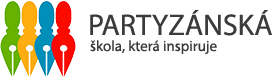 „Kritéria pro jednotlivé klasifikační stupně jsou formulována především pro celkovou klasifikaci. Učitel však nepřeceňuje žádné z uvedených kritérií, posuzuje žákovy výkony komplexně, v souladu se specifikou předmětu.“ (ZŠ Partyzánská, 2020)ředitel školy: Mgr. Karel Minařík - http://www.zspartyzanska.cz/	Doporučení využití Národního pedagogického institutu:Kritéria jsou definována pro jednotlivé klasifikační stupně slovním popisem a pro jednotlivá témata (sloupce), která vystihují i současnou distanční výuku. Na kombinaci klasifikace a slovního hodnocení napříč tématy se meze nekladou. Lze tvořit různé klasifikační a slovní trajektorie pro jednotlivé žáky. Avšak doporučujeme následující kombinaci: první dva sloupce pojednávající o výkonech žáků „ovládnutí učiva a aplikace vědomostí“ lze klasifikovat stupněm (1-5; A-E), zbylé sloupce pojednávající převážně o volních procesech žáků lze hodnotit slovně (přímo vydefinovaným popisem v buňce). Slovní popis v buňkách je jasný a natolik srozumitelný, že i rodič doma bude vědět, jak a kam své dítě směřovat, což je významný moment formativního hodnocení. Kritéria doporučujeme používat a vycházet z nich ve všech fázích výuky (započetí, průběhu i závěru výuky).Klasifikační stupeň, kritériaOvládnutí učiva, plnění zadané práce.Práce v hodiněAplikace vědomostí, vyjadřování myšlenekZájem o učení, osobní přístup, domácí přípravaSkupinová práce, kooperace, prezentace 1.Ovládá požadované poznatky, fakta, pojmy, definice a zákonitosti uceleně a přesně a chápe vztah mezi nimi. Přesně pochopí podstatu mluveného i psaného. Výstupy žákovy práce obsahují všechny důležité informace, které jsou přehledně a logicky řazeny.  Zvládá úkoly správně a samostatně. Zpracovaný úkol je přehledný, úplný.Je schopen diskutovat, debatovat. Komunikuje zřetelně, správně, úplně, zdvořile. Zvládá samostatně vypravovat text, zapamatovat si text, popsat situaci, obrázek. Dokáže formulovat myšlenky a otázky. Kriticky se orientuje v informacích.Samostatně a tvořivě řeší teoretické i praktické problémy. Plánuje a organizuje vlastní činnost. Vyhledává a třídí informace z různých zdrojů. Úkoly chápe rychle a bez problémů. Ochotně, aktivně se zapojuje do práce, řešení úkolů. Aktivně pracuje ve skupině, přijímá roli.Zapojuje se do diskuze, obhajuje svůj názor, vhodně argumentuje, respektuje názory druhých. Samostatně vede prezentaci. Aktivně spolupracuje ve skupině, dodržuje pravidla pro skupinovou práci. Je schopen vlastního hodnocení a hodnocení ostatních.2.S menšími nepřesnostmi ovládá požadované poznatky, fakta, pojmy, definice a zákonitosti, chápe vztahy mezi nimi. Pochopí podstatu mluveného i psaného.  Výstupy žákovy práce obsahují základní informace jsou téměř vždy přesné a srozumitelné.Zvládá úkoly správně s menší pomocí vyučujícího. Zpracovaný úkol je přehledný, úplný. Zvládá s menšími nepřesnostmi samostatně vypravovat text, zapamatovat si text, popsat situaci, obrázek. Dokáže formulovat myšlenky a otázky. Vyhledává a třídí informace.S menší pomocí vyučujícího dokáže samostatně a tvořivě řešit teoretické i praktické problémy, využívá vlastního úsudku a zkušenosti. Vyhledává a třídí informace. Úkoly přijímá s pochopením, aktivně se zapojuje do práce, řešení úkolů. Aktivně pracuje ve skupině, chápe svoji roli.Zapojuje se do diskuze, obhajuje svůj názor, argumentuje a respektuje názory druhých. Téměř vždy aktivně spolupracuje ve skupině a dodržuje pravidla skupinové práce. Je schopen vlastního hodnocení a hodnocení ostatních.3.V osvojení požadovaných poznatků, fakt, pojmů a definic má mezery, vztahy mezi nimi mu nejsou zcela jasné. Z otázek vyučujícího pochopí podstatu mluveného i psaného.  Výstupy žákovy práce jsou nepřesné.Při řešení teoretických a praktických problémů se dopouští chyb, které s pomocí dokáže odstranit. Své myšlenky a názory nedokáže formulovat přesně a uceleně. Dovede si zapamatovat a vypravovat text částečně a s pomocí vyučujícího. Obtížně vyhledává informace z různých zdrojů.Podle návodu učitele si naplánuje vlastní činnost, ale získané výsledky nedokáže samostatně vyhodnotit, porovnat. Úkoly chápe s dopomocí. Do práce se zapojuje podle návodu učitele.Zřídka se zapojuje do diskuze, jeho argumentace jsou nepřesné. Přejímá názory jiných členů skupiny. Ve skupině pracuje s pomocí dalších členů.4.V osvojení požadovaných poznatků, fakt, pojmů a definic má závažné mezery, vztahy mezi nimi mu nejsou jasné. Často nechápe podstatu psaného a mluveného.  Výstupy žákovy práce jsou zpracovány nahodile, nepřesně, neúplně.Při řešení teoretických a praktických problémů se dopouští chyb, které nedokáže odstranit ani s pomocí vyučujícího.  Své myšlenky a názory obtížně formuluje. Nedokáže si zapamatovat text, vypravovat text. S velkými obtížemi vyhledává informace z různých zdrojů.Své činnosti si nedokáže naplánovat. Obtížně porovnává a vyhodnocuje výsledky své práce. Zadání úkolů nepochopí, je nutná pomoc vyučujícího. Do práce se zapojuje velmi zřídka.Nezapojuje se do diskuze, nedokáže vhodně argumentovat. Přejímá názory jiných členů skupiny. Ve skupině nespolupracuje. Odmítá hodnotit.5.Nezvládá si osvojit požadované poznatky, fakta, pojmy a definice. Nechápe podstatu mluveného ani psaného.  Výstupy žákovy práce jsou neúplné, nepřesné, nesrozumitelné.Nezvládá řešit teoretické a praktické problémy ani s pomocí vyučujícího. Nedokáže formulovat své myšlenky a názory. Nedokáže si zapamatovat text, vypravovat text. Neumí vyhledat informace.Své činnosti si nedokáže naplánovat ani vyhodnotit. Zadání úkolů nepochopí, je nutná pomoc vyučujícího. Odmítá se zapojovat do práce, je pasivní.Odmítá se zapojovat do práce ve skupině. Je zcela pasivní, nevyjadřuje své názory. Není schopen vlastního hodnocení a hodnocení ostatních.